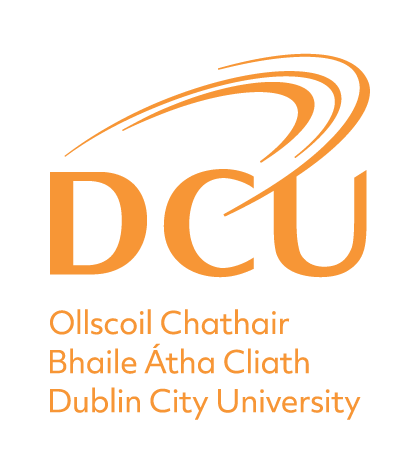 Report titleSub Title DateHeading TitleLorem ipsum dolor sit amet, consectetur adipiscing elit. Donec a diam quam. In hac habitasse platea dictumst. Nam feugiat libero a ipsum vulputate, sed malesuada mauris facilisis. Etiam id dui eu ex lacinia dapibus. Mauris tincidunt dolor nulla, eget pulvinar ante accumsan sed. Pellentesque nunc ligula, dictum id pretium vitae, rhoncus sit amet erat. Donec aliquam est lorem, vel porta metus egestas sed. Vivamus augue eros, blandit ut velit sed, consectetur auctor ex. Aenean sit amet leo non risus gravida placerat in non leo. Suspendisse vitae dolor quis nibh tempus blandit ac ac dolor. Sed porta, diam nec viverra tristique, orci diam tristique urna, sed sagittis mi nulla non orci. Nam dui turpis, fermentum eu nibh ac, placerat hendrerit orci. Curabitur nunc metus, interdum ac semper non, posuere vitae erat.Nunc justo massa, varius nec blandit nec, efficitur nec purus. Ut molestie dictum malesuada. Duis mollis dolor id dolor porttitor, nec ultricies sapien pellentesque. Nullam a enim eu erat finibus bibendum. Duis neque dui, commodo at tincidunt vel, efficitur id metus. Sed porta pulvinar turpis vitae luctus. Sed varius sapien sit amet faucibus molestie. Mauris fermentum laoreet efficitur. Sed eleifend leo sed ligula auctor, at volutpat nunc ornare. Curabitur id ultrices leo. Pellentesque congue nibh in laoreet faucibus. Nulla non ante tincidunt, varius lacus vitae, pellentesque nisi. Integer ut nulla nec 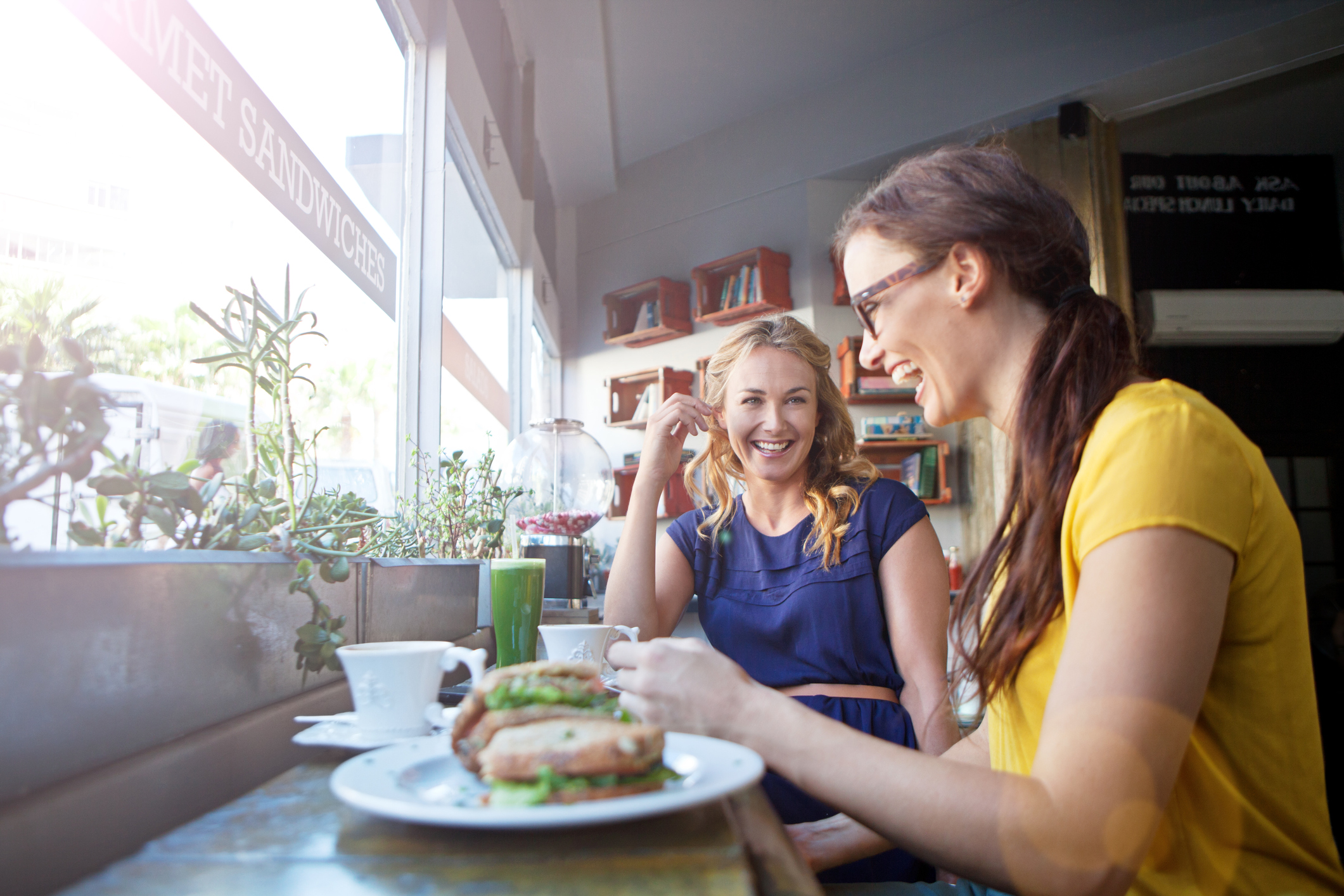 This is a photo of two female studentsSub Heading TitleQuisque lobortis ligula iaculis eros dictum, vel aliquet eros tempus. Vestibulum mollis consequat nunc at fringilla. Nunc bibendum augue augue, nec commodo arcu ultrices ut. Proin bibendum urna ac lectus posuere pharetra. Integer at elit dui. Nulla hendrerit tortor sit amet orci aliquam tristique. Integer ac mauris imperdiet, vehicula metus nec, ornare dui. Sed ullamcorper felis quis ligula tempor tempor. Maecenas dignissim sapien metus, congue tincidunt elit consequat vitae. In hac habitasse platea dictumst. Aliquam eu sapien justo. Phasellus a neque vitae ante finibus maximus non et felis. Nam vitae tempus arcu. Aenean consectetur tellus eu ipsum scelerisque finibus. Suspendisse potenti. Maecenas pellentesque auctor sollicitudin.Quisque facilisis vitae mi sit amet eleifend. Suspendisse velit urna, elementum egestas enim id, fringilla rhoncus enim. Etiam iaculis vitae felis sed dictum. Morbi et ex nec dolor aliquam faucibus. Morbi et auctor massa. Aenean dictum ullamcorper magna eget cursus. Duis et interdum nisi, aliquam placerat ligula. Morbi rutrum tellus leo, eget consequat sapien volutpat a. Pellentesque aliquam ligula vel condimentum egestas. Sed quis aliquam nunc, ut fermentum turpis. Integer accumsan erat vehicula, sodales lectus non, ornare tortor.Lorem ipsum dolor sit amet, consectetur adipiscing elit. Donec a diam quam. In hac habitasse platea dictumst. Nam feugiat libero a ipsum vulputate, sed malesuada mauris facilisis. Etiam id dui eu ex lacinia dapibus. Mauris tincidunt dolor nulla, eget pulvinar ante accumsan sed. Pellentesque nunc ligula, dictum id pretium vitae, rhoncus sit amet erat. Donec aliquam est lorem, vel porta metus egestas sed. Vivamus augue eros, blandit ut velit sed, consectetur auctor ex. Aenean sit amet leo non risus gravida placerat in non leo. Suspendisse vitae dolor quis nibh tempus blandit ac ac dolor. Sed porta, diam nec viverra tristique, orci diam tristique urna, sed sagittis mi nulla non orci. Nam dui turpis, fermentum eu nibh ac, placerat hendrerit orci. Curabitur nunc metus, interdum ac semper non, posuere vitae erat.Sub Heading TitleNunc justo massa, varius nec blandit nec, efficitur nec purus. Ut molestie dictum malesuada. Duis mollis dolor id dolor porttitor, nec ultricies sapien pellentesque. Nullam a enim eu erat finibus bibendum. Duis neque dui, commodo at tincidunt vel, efficitur id metus. Sed porta pulvinar turpis vitae luctus. Sed varius sapien sit amet faucibus molestie. Mauris fermentum laoreet efficitur. Sed eleifend leo sed ligula auctor, at volutpat nunc ornare. Curabitur id ultrices leo. Pellentesque congue nibh in laoreet faucibus. Nulla non ante tincidunt, varius lacus vitae, pellentesque nisi. Integer ut nulla nec Quisque lobortis ligula iaculis eros dictum, vel aliquet eros tempus. Vestibulum mollis consequat nunc at fringilla. Nunc bibendum augue augue, nec commodo arcu ultrices ut. Proin bibendum urna ac lectus posuere pharetra. Integer at elit dui. Nulla hendrerit tortor sit amet orci aliquam tristique. Integer ac mauris imperdiet, vehicula metus nec, ornare dui. Sed ullamcorper felis quis ligula tempor tempor. Maecenas dignissim sapien metus, congue tincidunt elit consequat vitae. In hac habitasse platea dictumst. Aliquam eu sapien justo. Phasellus a neque vitae ante finibus maximus non et felis. Nam vitae tempus arcu. Aenean consectetur tellus eu ipsum scelerisque finibus. Suspendisse potenti. Maecenas pellentesque auctor sollicitudin.Quisque facilisis vitae mi sit amet eleifend. Suspendisse velit urna, elementum egestas enim id, fringillarhoncus enim. Etiam iaculis vitae felis sed dictum. Morbi et ex nec dolor aliquam faucibus. Morbi et auctormassa. Aenean dictum ullamcorper magna eget cursus. Duis et interdum nisi, aliquam placerat ligula. Morbi rutrum tellus leo, eget consequat sapien volutpat a. Pellentesque aliquam ligula vel condimentumegestas. Sed quis aliquam nunc, ut fermentum turpis. Integer accumsan erat vehicula, sodales lectus non, ornare tortorTable styleColumn 1Column 1Column 1Row 2Row 2Row 2Row 3Row 3Row 3